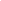 Logopedės darbo tikslas ir uždaviniai, pagrindinės veiklos kryptys:LOGOPEDĖS DARBO TIKSLAS - šalinti ir koreguoti kalbos ir komunikacijos sutrikimus.Uždaviniai:teikti logopedinę pedagoginę pagalbą mokiniams turintiems kalbos ir komunikacijos sutrikimų;užtikrinti pilnavertį vaiko asmenybės vystymą.Pagrindinės veiklos kryptys:Vaikų kalbos tyrimas:vaikų kalbos tikrinimas;vaikų kalbų tyrimas, logopedinių grupių sudarymas;sąrašo sudarymas.Nekalbinių procesų formavimas:regimųjų suvokimų korekcija;erdvės ir laiko suvokimų korekcija;atminties ir dėmesio lavinimas;smulkiosios motorikos korekcija;taisyklingo kvėpavimo mokymas.Kalbinių procesų korekcija:vaikų tarties trūkumų taisymas;fonetinės klausos lavinimas;artikuliacinio aparato mankšta;garsinės analizės ir sintezės mokymas;garsų mokymas;rišlios kalbos ugdymas;aktyvaus ir pasyvaus žodyno turtinimas;apibendrinančių sąvokų mokymas pagal temas;rašymo ir skaitymo sutrikimų šalinimas.Bendradarbiavimas su pedagogais ir tėvais:supažindinti pedagogus ir tėvus su vaikų kalbos ir komunikacijos sutrikimais ir jų šalinimo būdais;informuoti apie vaikų lankomumą ir pasiektus rezultatus;konsultavimas;dalyvavimas pedagogų pasitarimuose;dalyvavimas mokyklos Vaiko gerovės komisijos veikloje